Supplementary MaterialMath Self-Efficacy and STEM Intentions: A Person-Centered ApproachLi Lin, Taehun Lee*, Lori Anderson Snyder* Correspondence: Taehun Lee
lee.taehun@gmail.comSupplementary Tables and FiguresTables  Table 1. Descriptive statistics and correlations among all predictor variables. Gender was coded as 1 = male, 2 = female. *p < .05; ** p < .01Table 2. Inter-item correlations of Sources of Math Self-Efficacy. All coefficients are significant at p < .01 Table 3. Model Information for Models with One to Four Classes. pLMR = p-values for the Lo-Mendell-Rubin likelihood ratio test for K versus K-1 classes. Smallest class frequency = size of the smallest latent class and the relative proportion. N = 658.Table 4. Predictors of the Latent Class Variable. Odds coefficient and odds ratio of each covariate are reported. The Moderate group was used as the reference for “Unconfident” and “Mastery.” The last column presents information with regard to being in the Unconfident group when the Mastery group was used as the reference group. N = 633. *p < .01.Table 5. Outcomes of the Latent Class Variable. Table reports the unstandardized intercepts, coefficients, and odds ratios by regressing outcomes of interest on the dummy-coded latent class variable. The Moderate group and STEM code = 2 were used as the reference. *p < .01 ** p = .059Figures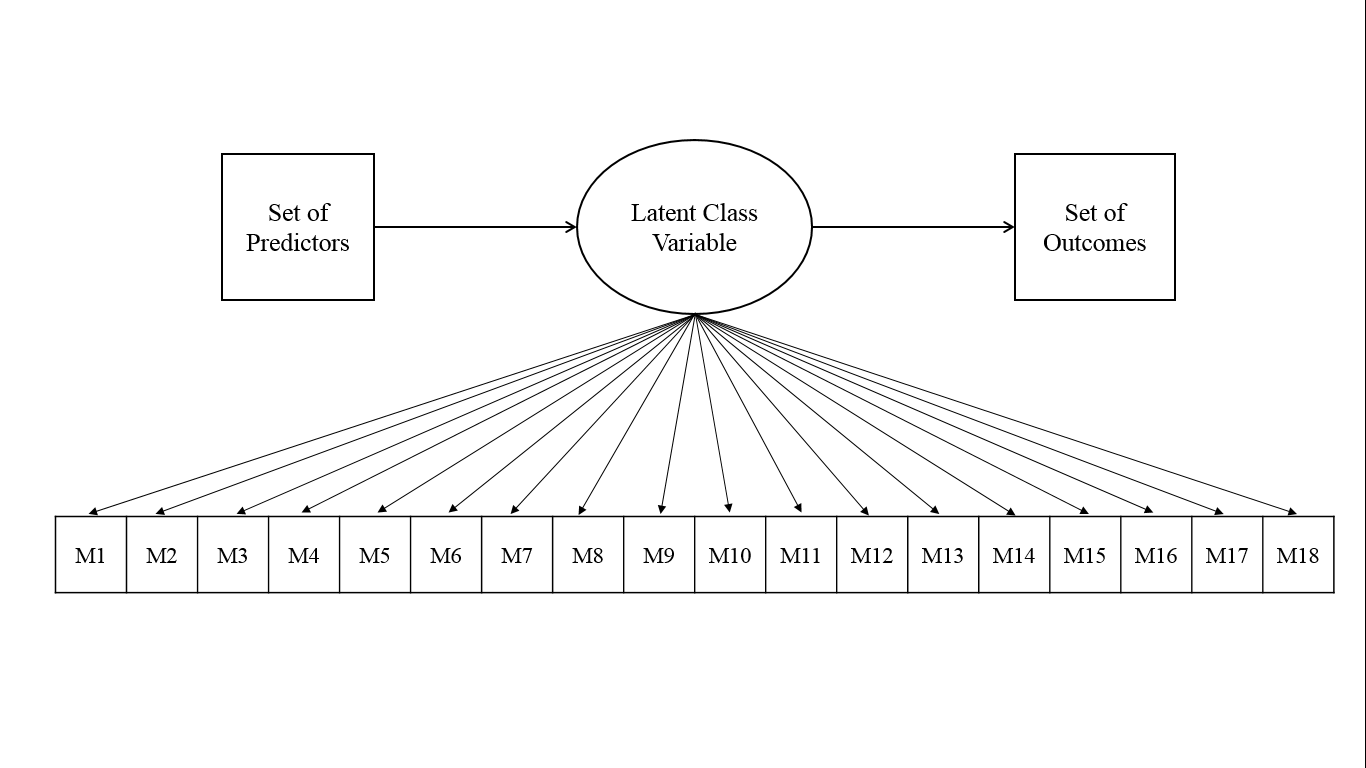 Figure 1. Latent profile analysis model with covariates and outcomes.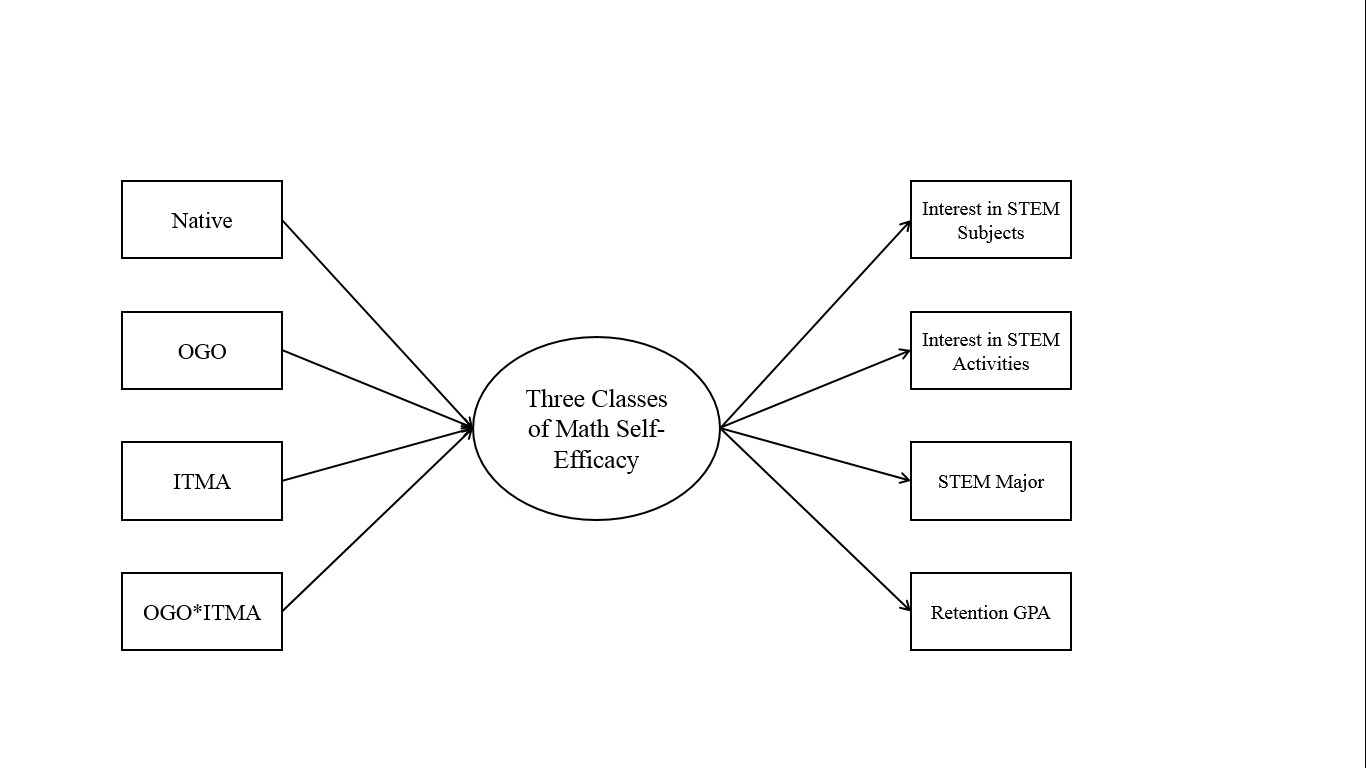 Figure 2. Latent profile analysis model that contains the final list of predictors and outcomes.Figure 3. Three-class model estimations for the sources of math self-efficacy measure.Figure 4. The effects of Native, OGO, ITMA, and OGO by ITMA. The Moderate group is used as the reference in this figure. The odds of class membership in the Unconfident group relative to the Mastery group is not presented.Figure 5. The effect of ITMA as a function of OGO. The Moderate group is used as the reference in this figure. The odds of class membership in the Unconfident group relative to the Mastery group is not presented.MSDRangeGenderITMAMEIMOGOInterest in STEM subjectsGender1.600.501.00ITMA2.790.985.000.06MEIM2.800.593.000.00-0.07OGO3.300.482.330.13**-0.21**0.13**Interest in STEM subjects3.100.854.00-0.27**-0.35**-0.010.03Interest in STEM activities3.270.914.00-0.26**-0.31**0.010.08*0.82**MSDI1I2I3I4I5I6I7I8I9I10I11I12I13I14I15I16I17I14.161.371.00I24.131.500.811.00I32.561.50-0.65-0.641.00I44.371.520.660.60-0.491.00I54.541.250.750.73-0.580.651.00I63.851.450.740.72-0.570.580.791.00I7 3.881.530.680.71-0.530.500.670.741.00I83.711.680.650.73-0.520.440.610.670.801.00I93.771.710.670.73-0.550.450.630.660.760.881.00I103.771.690.690.75-0.560.450.650.680.760.870.891.00I113.801.690.710.75-0.560.490.650.680.770.860.840.891.00I123.781.660.720.73-0.570.480.640.680.720.790.790.850.891.00I133.041.65-0.58-0.580.66-0.43-0.56-0.55-0.52-0.50-0.50-0.51-0.52-0.501.00I143.271.55-0.52-0.560.60-0.40-0.50-0.49-0.49-0.50-0.49-0.49-0.50-0.460.761.00I152.971.60-0.60-0.620.67-0.48-0.57-0.53-0.50-0.51-0.51-0.51-0.53-0.500.820.841.00I162.701.56-0.60-0.600.67-0.50-0.56-0.53-0.50-0.47-0.47-0.50-0.51-0.470.760.750.851.00I172.491.54-0.58-0.580.66-0.46-0.56-0.50-0.46-0.44-0.48-0.49-0.51-0.470.710.690.780.801.00I182.421.53-0.56-0.580.64-0.44-0.58-0.50-0.47-0.44-0.46-0.47-0.48-0.450.720.710.810.820.85Number of groupsNumber of free parametersLog LikelihoodAkaike Information CriterionBayesian InformationCriterionSample-size Adjusted BICEntropypLMRSmallest class frequency (Relative frequency)136-21925439224408343969--658 (1.00)273-183603686737195369630.9700.000320 (0.49)3110-171433450534999346500.9710.001104 (0.16)4147-171293455335213347460.9700.500    0 (0.00)Unconfident vs. ModerateMastery vs. ModerateUnconfident vs. MasteryInterceptsβ0’s-1.746*-0.099-1.647*Odds Ratio 0.174* 0.906 0.193*Nativeβ1’s 0.948* -0.091 1.039*Odds Ratio 2.581* 0.913 2.826*OGOβ2’s0.306  0.284*0.021Odds Ratio1.358  1.328*1.021ITMAβ3’s 0.934*-0.296* 1.229*Odds Ratio 2.545* 0.744* 3.418*OGO*ITMAβ4’s0.089 0.288*-0.199Odds Ratio1.093 1.334* 0.820     Unconfident      Unconfident      Unconfident      Unconfident       Mastery      MasteryInterceptsInterceptsβ’sOdds Ratioβ’sβ’sOdds RatioInterest in STEM Subjects  3.079*  3.079* -0.872*-  0.419*  0.419*-Interest in STEM Activities  3.225*  3.225* -0.820*-  0.415*  0.415*-Retention GPA  3.173*  3.173*   -0.170**-  0.289*  0.289*-STEM  1.016*  1.016* -1.288*  0.276*  0.705*  0.705*  2.023*Non-STEM0.2940.2940.3751.4550.3040.3041.355